            КАРАР		               № 29                               РЕШЕНИЕ     «11» июль 2023 й 				       	                «11»  июля 2023 г. Совет Об утверждении плана приватизации муниципального имущества сельского поселения Микяшевский сельсовет муниципального района Давлекановский район Республики Башкортостан на 2023год и на плановый 2024 и 2025 годов.               В соответствии с Федеральным законом  от 6 октября 2003 года № 131-ФЗ «Об общих принципах организации местного самоуправления в Российской Федерации», Федеральным Законом от 21 декабря 2001 года № 178-ФЗ «О приватизации государственного и муниципального имущества», Устава сельского поселения Микяшевский сельсовет муниципального района Давлекановский район Республики Башкортостан, в целях упорядочения процесса приватизации муниципального имущества Совет сельского поселения Микяшевский сельсовет муниципального района Давлекановский район Республики Башкортостан,РЕШИЛ:               1.Утвердить Программу приватизации муниципального имущества сельского поселения  Микяшевский сельсовет муниципального района Давлекановский район Республики Башкортостан  на 2023 год и на плановый период 2024 и 2025 годов (приложение № 1).           2.Утвердить Перечень приватизируемого муниципального имущества сельского поселения  Микяшевский сельсовет муниципального района Давлекановский район Республики Башкортостан (приложение № 2).           3.Контроль за исполнением настоящего решения возложить на постоянную комиссию по бюджету, налогам, вопросам муниципальной собственности (председатель Шакиров М.Н.)4.Настоящее решение подлежит обнародованию в установленном порядке.Глава сельского поселения Микяшевский сельсовет                                                                 А.Р.Гайзуллин.Приложение № 1к решению Совета сельского поселения Микяшевский сельсовет муниципального района Давлекановский район Республики Башкортостан                                                                                              от   «11» июля  2023 года № 29 ПРОГРАММАПРИВАТИЗАЦИИ МУНИЦИПАЛЬНОГО ИМУЩЕСТВА НА 2023 ГОД И НА ПЛАНОВЫЙ ПЕРИОД 2024 и 2025 ГОДОВПриватизация муниципального имущества является неотъемлемой составной частью процесса управления муниципальными ресурсами в современных условиях формирования бюджета сельского поселения Микяшевский сельсовет муниципального района Давлекановский район Республики Башкортостан, развития экономики, а также одной из форм участия сельского поселения в гражданско-правовых отношениях.Программа приватизации муниципального имущества на 2023 год разработана                          в соответствии с Федеральным законом «О приватизации государственного и муниципального имущества», Уставом сельского поселения Микяшевский сельсовет муниципального района Давлекановский район Республики Башкортостан.Главными целями приватизации в 2023 году являются:- обеспечение поступления неналоговых доходов в бюджет сельского поселения от приватизации муниципального имущества;- сокращение расходов из бюджета на содержание неэффективного имущества;- экономически обоснованный выбор объектов, подлежащих приватизации;- установление способов приватизации, обеспечивающих максимальный доход бюджета сельского поселения;- сохранение в муниципальной собственности имущества, предоставленного                                в пользование предпринимателям, осуществляющим социально значимые для населения сельского поселения виды деятельности, а также имущества, предоставленного в пользование общественным организациям и иным объединениям граждан, государственным структурам;Основные принципы формирования программы приватизации:- включение в программу приватизации объектов, аренда которых не обеспечивает соответствующее поступление средств  в  бюджет;- плохое техническое состояние объектов;- привлечение инвестиционных средств  для развития сельского поселения;- содействия развитию предпринимательской деятельности на территории сельского поселения и формированию круга эффективных собственников, ориентированных на долгосрочное развитие бизнеса и созданию новых рабочих мест;- создание условий, способствующих развитию местного производства товаров и услуг.Способы и порядок приватизации муниципального имущества устанавливаются                        в соответствии с действующим законодательством Российской Федерации и Республики Башкортостан.Начальная цена продажи объектов приватизации устанавливается на основании рыночной стоимости, определенной в соответствии с требованиями Федерального закона               «Об оценочной стоимости в Российской Федерации».Приватизация указанных в программе объектов не приведет к структурным изменениям в экономике сельского поселения, так как в составе этих объектов нет экономически и социально значимых объектов. Нежилые помещения, содержащиеся в Программе, не востребованы в арендное пользование и соответственно не приносят дохода в местный бюджет. Содержание данных объектов в надлежащем состоянии требует дополнительных финансовых вложений, что является обременением для местного бюджета                                                            Приложение № 2                                                            к решению Совета сельского поселения                                                             Микяшевский сельсовет муниципального района                                                             Давлекановский район Республики Башкортостан                                                                                                                                                         «11»  июля 2023 года № 29 МУНИЦИПАЛЬНОЕ ИМУЩЕСТВО,НАХОДЯЩЕЕСЯ В МУНИЦИПАЛЬНОЙ СОБСТВЕННОСТИКОТОРОЕ ПЛАНИРУЕТСЯ ПРИВАТИЗИРОВАТЬ В 2023 ГОДУ.Башкортостан Республикаһы Дәγләкән районы муниципаль районының Мәкәш ауыл Советы  ауыл биләмәһе Советы453418,Дәγләкән районы  Мәкәш ауылы,Узак  урамы  46Тел. 8(34768)3-82-17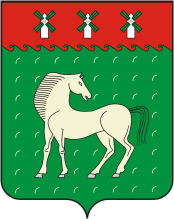 Совет сельского поселения Микяшевский сельсовет муниципального района        Давлекановский район     Республики Башкортостан453418,Давлекановский район,с.Микяшевоул.Центральная 46Тел. 8(34768)3-82-17П№ п/пНаименование имуществаАдрес объектаСпособ приватизацииСроки приватизации12341Детский сад назначение: нежилое, 1-этажное, общая площадь 475,6 кв.м.,  Кадастровый номер 02:20:130101:102Земельный участок: земли населенных пунктов,  общая площадь 6804 кв.м,Кадастровый номер 02:20:130101:45РБ, Давлекановский район, с.Микяшево, ул.Школьная, д.58ааукцион В течении  года